駐輪場使用申込書　　　　　　　　　　　　　　　　　　　　　　申込日　　　年　　月　　日物件名　　　　　　　　　　　　　　　　　　　　　　　　　　　　号室　氏　名　　　　私はこの申込書により次の通り駐輪場使用の申込をいたします。種類	自転車				台使用料	月額				円（税込）注意事項：駐輪する自転車には、交付するシールを必ず貼付し、指定された区画に駐輪してください。使用しない、または使用不能になった自転車については、各自責任をもって廃棄処分してください。シールが貼付されていない自転車および区画外に駐輪している自転車については、所有者が不明の場合一定期間の予告をした上廃棄処分をいたしますので、ご承知おきください。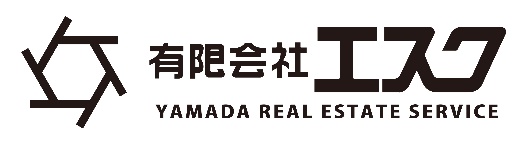 〒220-0073 神奈川県横浜市西区岡野1-4-5　3F[TEL]045-313-1011 [FAX]045-316-2955